SituatieEen dag eten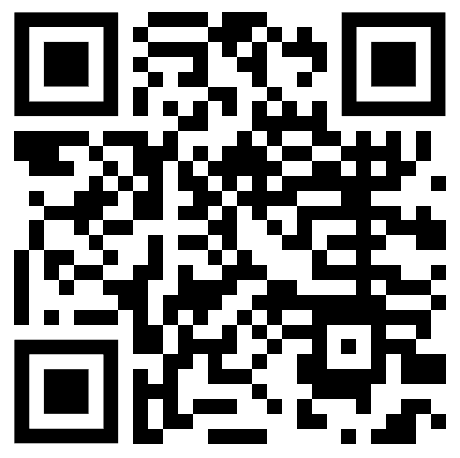 fisme.science.uu.nl/toepassingen/29232/ BeschrijvingMaak een lijst met alles wat jij op één dag eet en drinkt.Voorbeeld van een schema om alles op te schrijven: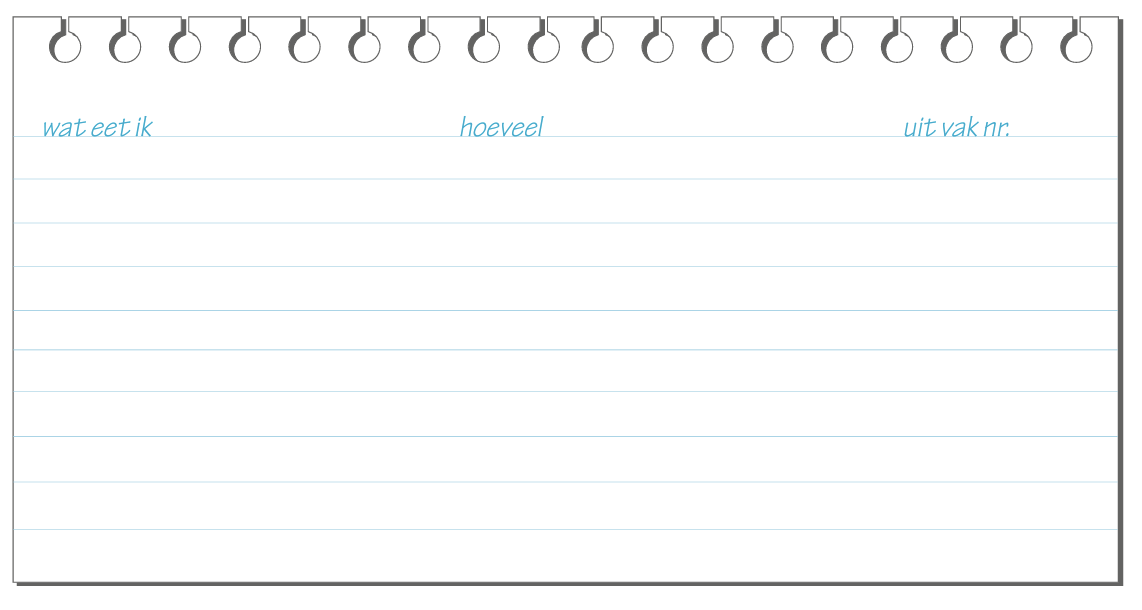 Gegevens in een schema of tabel zetten helpt om een goed overzicht te krijgen. Het oefenen van het invullen van tabellen is een belangrijke activiteit.Lees meerDeze situatie is overgenomen uit het boekje 'Gezond leven' van de reeks Succes Rekenen:www.fisme.science.uu.nl/toepassingen/28906